MEDIA VISIT REQUEST FORM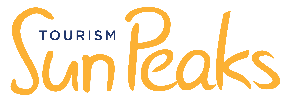 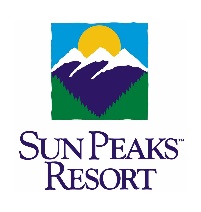 Summer 2019Thank you for your interest in visiting Sun Peaks! Please complete the following form in detail to assist us in evaluating your request and preparing your Sun Peaks itinerary.All requests are evaluated on a case-by-case basis and must be received a minimum of 3 weeks in advance of your requested dates. Blackout dates may apply during peak periods.Please submit your visit request to media@sunpeakstourism.com.Media Contact InformationMedia Contact InformationMedia Contact InformationMedia Outlet/PublicationPreferred dates for Sun Peaks visitKey/Lead Contact                            Name:Title:Email:Phone:Address:Personal Website/Social Media Handles:Emergency Contact – Name + Phone:Freelance? On assignment?Links to 3 articles from last 12 months:Total Number of CrewCrew Names and Titles/RolesSupervisor Contact                          Name:Title:Email:Phone:Media Outlet InformationMedia Outlet InformationMedia Outlet InformationMedia Outlet InformationOutlet Type – print/online/broadcastOutlet WebsiteOutlet Social Media                      Twitter:Facebook:Instagram:Other:Market/Distribution DemographicsCirculation/Unique Monthly Visitor (include breakdown specific to print/online/broadcast)Assignment/Editorial InformationAssignment/Editorial InformationAssignment/Editorial InformationAssignment/Editorial InformationVisit ObjectivesVisit ObjectivesContent/topic/themeContent/topic/themeFeature Length (words/duration)Feature Length (words/duration)Projected Publication DateProjected Publication DateAdvertising Value ($ CND)Advertising Value ($ CND)Will you be posting/blogging while in resort? Personal or Outlet channels?Will you be posting/blogging while in resort? Personal or Outlet channels?Will your coverage include details about hotels, restaurants? Will your coverage include details about hotels, restaurants? Will your coverage include details about activities, tour operators?Will your coverage include details about activities, tour operators?Will you include Sun Peaks logo, www.sunpeaksresort.com, and/or #sunpeaks360 in your article/social posts? Will you include Sun Peaks logo, www.sunpeaksresort.com, and/or #sunpeaks360 in your article/social posts? Your Sun Peaks ExperienceYour Sun Peaks ExperienceHave you visited Sun Peaks before? If yes, when? Include link to resulting coverage.What visit support are you looking for from Tourism Sun Peaks (be specific):How are you travelling to Sun Peaks? Will airport transfer be required?Accommodation: property and room preferences (based on availability)Food allergies/dietary requirementsLevel of activity/fitness? High/Med/LowDo you prefer early mornings or late nights?Is there anything specific you would like us to consider while building your itinerary, to help you develop your story?Sun Peaks Summer Experiences (please check all activities you may be interested in)Sun Peaks Summer Experiences (please check all activities you may be interested in)Sun Peaks Summer Experiences (please check all activities you may be interested in)Sun Peaks Summer Experiences (please check all activities you may be interested in)Sun Peaks Summer Experiences (please check all activities you may be interested in)Golf at BC’s Highest Golf CourseStand Up Paddle BoardingMountain Biking tour (DH or XC)Off Road Segway ToursDownhill Mountain Bike LessonGuided Fly FishingAlpine Hiking and SightseeingVoyageur Canoe ToursMountain Cross CartsNordic Pole WalkingBungee TrampolineSundance Kids CentreKayak or Canoe RentalsSun Peaks SpaHorseback Trail RidesAlpine YogaShopping at Sun Peaks’ villageHotel Site VisitsFood and WineDay-trips 